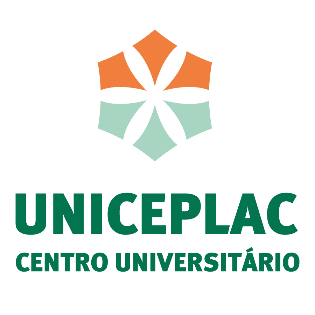 Centro Universitário do Planalto Central Apparecido dos Santos - UNICEPLACCurso de XXXXXXTrabalho de Conclusão de CursoTítulo: sub-título Gama-DF2021NOME DO AUTORTítulo: sub-título Artigo apresentado como requisito para conclusão do curso de Bacharelado em xxxxxx pelo Centro Universitário do Planalto Central Apparecido dos Santos – Uniceplac.Orientador (a): Prof (a). Esp.,  Me. ou Dr. Nome Completo do OrientadorGama-DF2021NOME DO AUTOR Título: subtítuloArtigo apresentado como requisito para conclusão do curso de Bacharelado em XXXX pelo Centro Universitário do Planalto Central Apparecido dos Santos – Uniceplac.Gama-DF, dia de mês de ano.Banca ExaminadoraProf. Nome completoOrientadorProf. Nome completoExaminadorProf. Nome CompletoExaminadorTítulo: sub-título Nome Completo do AutorNome Completo do AutorResumo:  apresenta o  de  a  utilizado nos artigos submetidos como Trabalho de Conclusão de Curso. Esse espaço é reservado para apresentar o resumo do seu trabalho na língua originária. Ele deve conter entre 100 e 250 palavras; Times New Roman, tamanho 12, espaçamento simples, alinhamento justificado. Espaço reservado para descrever o trabalho de forma clara e concisa ressaltando objetivos, metodologia, resultados e conclusão. Palavras-chave: 1° termo; 2° termo; 3° termo. Abstract:This document presents the formatting model to be used in articles submitted as Course Conclusion Work. This space is reserved to present the abstract of your work in the original language. It must be between 100 and 250 words; Times New Roman, size 12, single spaced, justified alignment. Space reserved to describe the work in a clear and concise way, highlighting objectives, methodology, results and conclusion.Keywords: 1° word;  2° word; 3° word.INTRODUÇÃONa segunda página do artigo, faça a apresentação de seu trabalho. A introdução deverá ocupar uma ou, no máximo, duas páginas do seu artigo.A introdução inclui os seguintes conteúdos: Panorama da temática;Estabelecimento dos objetivos geral e específicos; Apresentação da justificativa da escolha do tema, sua relevância e contribuições;Apresentação da questão hipótese; Indicação das partes que compõem o trabalho.Os capítulos (seções) e subcapítulos (subseções são sequenciais). O título de cada sessão (1 INTRODUÇÃO, 2 REFERENCIAL TEÓRICO, etc.) será grafado com letras em maiúsculo e negritado. Deixe uma linha para iniciar cada sessão. Não utilize ponto após a numeração das sessões. Deixe uma linha em branco entre as seções.Recomenda-se:1 TÍTULO DA SEÇÃO                                                          1.1 Título da seção                                                          1.1.1 Título da seção                                                          1.1.2 Título da seção2 TÍTULO DA SEÇÃOUtilize a fonte times new Roman ou Arial, tamanho 12 e título do artigo (fonte 16, conforme já sinalizado);Espaçamento 1,5 no texto. Espaçamento simples no resumo, abstract e citações diretas com mais de 3 linhas;O recuo para início de parágrafos: 1, 25;Tamanho do papel: A4 (verifique se as margens estão de acordo com a ABNT);Inicie a introdução em uma página separada da página em que são informados o título, a autoria, o resumo, a abstract e a palavras-chave.Lembre-se de seguir também as normas de citação e inclusão de imagem e gráfico. Caso haja necessidade de fazer uso de notas, estas devem estar dispostas no pé da página (notas de rodapé).REVISÃO DE LITERATURAEssa parte do trabalho demanda o domínio das regras de citação (diretas e indiretas). É nessa parte do trabalho em que problemas legais em relação à apropriação de ideias de outros autores ocorrem com maior frequência. Portanto, reveja as regras estabelecidas pela ABNT para citações diretas e indiretas e indicação de fontes de gráficos, figuras ou outro recurso ilustrativo utilizado.É importante lembrar, que o desenvolvimento do trabalho será guiado pelo orientador, no qual irá julgar se a Seção 2 poderá iniciar por “revisão de literatura”, “referencial teórico” ou já abordar sobre “o primeiro tema a ser discutido no trabalho”. O número de subtópicos desse item dependerá dos conceitos envolvidos na sua questão problema.Figura 1 – Título da figura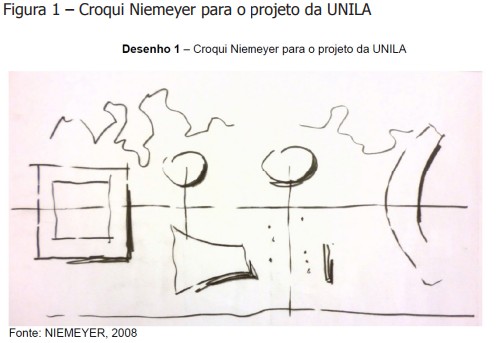                    Fonte: NIEMEYER, 2008.        No caso de imagem autoral:    Fonte: Do autor, 2008.    Fonte: Adaptada SOUSA, 2009.   No caso de quadros ou gráficos:    Utilizar o mesmo padrão, alterando apenas os títulos.    Quadro 1 – Título da figura   Gráfico 1 – Título do gráficoTítulo representativo do primeiro conceito: subtítulo se houverDiscussão específica sobre a articulação das informações com foco na delimitação proposta pelos cursistas (bibliografia e orientação a cargo dos orientadores acadêmicos). Título representativo: subtítulo se houverNo decorrer do desenvolvimento de cada capítulo (seção) e subcapítulo (subseção sequenciais) se utiliza citações diretas e indiretas para esclarecimentos, sustentações ou ilustrações de determinado assunto. A citação direta é a transcrição textual (sem mudar) de parte da obra do autor consultado.Exemplo: Citação direta de até 3 linhasDe acordo com Sá et al. (1971, p. 35), acontece “por meio da mesma arte de conversação que abrange tão extensa e significativa da nossa existência cotidiana”. ouAssim, “por meio da mesma arte de conversação que abrange tão extensa e significativa da nossa existência cotidiana.” (SÁ et al., 1971, p. 35).Exemplo: Citação direta com + de 3 linhas. Assim, de acordo com Nicholls et al. (1993, p.181):A teleconferência permite ao indivíduo participar de um encontro nacional ou regional sem a necessidade de deixar seu local de origem. Tipos comuns de teleconferência incluem o uso da televisão, telefone e computador. Através de áudio-conferência, utilizando a companhia local de telefone, um sinal de áudio pode ser emitido em um salão de qualquer dimensão. (NICHOLLS, 1993, p. 181).As citações diretas com mais de 3 linhas devem conter recuo à esquerda 4 cm, sendo todo o seu texto com espaçamento simples e com fonte 11 ou 10. A citação indireta é o texto baseado na obra do autor consultador, assim você irá transcrever aquilo que entendeu do texto consultado.Exemplo: Citação indireta Para Authier-Reiriz (1982) e Silva (2010), a ironia seria assim uma forma implícita de heterogeneidade. ouA ironia seria assim uma forma implícita de heterogeneidade (AUTHIER-REIRIZ, 1982; SILVA, 2010).Ao inserir uma citação o autor deve indicar sempre a autoria e o ano da referente informação. Para auxiliá-lo, segue alguns exemplos utilizados em citações de diferentes fontes.  Citação e Referência de LivroExemplo 1: citaçãoA metodologia aplicada é a pesquisa bibliográfica, conforme definido por Marconi e Lakatos (2021, p. 46.), “trata-se de levantamento de referências já publicadas, em forma de artigos científicos (impressos ou virtuais), livros, teses de doutorado, dissertações de mestrado”.Exemplo 1: referênciaMARCONI, M. A.; LAKATOS, E. M. Metodologia do trabalho científico: projetos de pesquisa, pesquisa bibliográfica, tese de doutorado, dissertações de mestrado, trabalhos de conclusão de curso. 9. ed. São Paulo: Atlas, 2021. Livro eletrônico. Disponível em: https://integrada.minhabiblioteca.com.br/#/books/9788597026559. Acesso em: 18 jun. 2021.Citação e Referência de ArtigoExemplo 1: citaçãoSegundo as considerações de Vermelho et al. (2014, p. 183) “o termo ‘rede social’ tornou-se sinônimo de tecnologia da informação e comunicação; seu uso transcorreu áreas e destruiu fronteiras sendo apropriado, hoje, por muitos atores sociais”.Exemplo 1: referênciaVERMELHO, S. C. Refletindo sobre as redes sociais digitais. Educ. Soc., Campinas, v. 35, n. 126, p. 179-196, jan.-mar. 2014. Disponível em: https://www.scielo.br/j/es/a/4JR3vpJqszLSgCZGVr88rYf/?lang=pt&format=pdf. Acesso em: 08 jun. 2021. Citação e Referência de JurisdiçãoExemplo 1: citaçãoDe acordo com a Lei n° 13.715, de setembro de 2018, a prática de determinados crimes pode ser punida com a perda do pátrio poder.Exemplo 1: referênciaBRASIL. Lei n° 13.715, de 24 de setembro de 2018. Altera o Decreto-Lei nº 2.848, de 7 de dezembro de 1940 (Código Penal), a Lei nº 8.069, de 13 de julho de 1990 (Estatuto da Criança e do Adolescente), e a Lei nº 10.406, de 10 de janeiro de 2002 (Código Civil), para dispor sobre hipóteses de perda do poder familiar pelo autor de determinados crimes contra outrem igualmente titular do mesmo poder familiar ou contra filho, filha ou outro descendente. Diário Oficial da União: seção 1, Brasília, DF, 25 set. 2018. Disponível em: https://www2.camara.leg.br/legin/fed/lei/2018/lei-13715-24-setembro-2018-787189-publicacaooriginal-156469-pl.html. Acesso em: 30 jun. 2021.Exemplo 2: citaçãoPara criar uma lei, é indicado seguir a previsão constitucional conforme o art. 61 da Carta Magna: A iniciativa das leis complementares e ordinárias cabe a qualquer membro ou Comissão da Câmara dos Deputados, do Senado Federal ou do Congresso Nacional, ao Presidente da República, ao Supremo Tribunal Federal, aos Tribunais Superiores, ao Procurador-Geral da República e aos cidadãos, na forma e nos casos previstos nesta Constituição. (BRASIL, 1988).Exemplo 2: referênciaBRASIL. [Constituição (1988)]. Constituição da República Federativa do Brasil. Brasília: Presidência da República, 1988. Disponível em: http://www.planalto.gov.br/ccivil_03/constituicao/constituicao.htm. Acesso em: 30 jun. 2021.Citação e Referência de Site/BlogExemplo 1: citação Segundo o site das Nações Unidas Brasil, os objetivos de desenvolvimento sustentável são um apelo global ação para acabar com a pobreza, proteger o meio ambiente e o clima e garantir que as pessoas, em todos os lugares. Exemplo 1: referênciaNAÇÕES UNIDAS BRASIL. Os objetivos de desenvolvimento sustentável no Brasil. Disponível em: https://brasil.un.org/pt-br. Acesso em: 17 jul. 2021.Exemplo 2: citação De acordo com o site da G1 (2021), aproximadamente quatro toneladas de documentos sobre a história do cinema no Brasil, juntamente com parte do acervo de Glauber Rocha foram queimados no galpão da Cinemateca Brasileira.Exemplo 2: referência G1. Fogo na cinemateca: galpão tinha acervo de Glauber Rocha, equipamentos antigo e documentos sobre a história do cinema no Brasil. Disponível em: https://g1.globo.com/sp/sao-paulo/noticia/2021/07/30/fogo-na-cinemateca-galpao-tinha-acervo-de-glauber-rocha-equipamentos-antigos-e-documentos-sobre-a-historia-do-cinema-no-brasil.ghtml. Acesso em: 17 jul. 2021. Todas as citações realizadas no trabalho devem estar presentes nas Referências. Para mais informações sobre citação e referência, consulte respectivamente as normas NBR 10520:2002 e NBR 6023:2018.PROCEDIMENTO METODOLÓGICOApresentar de forma clara e objetiva, o modo pelo qual o projeto foi implementado e após um breve texto introdutório explicitar a metodologia em etapas ou ações. Poderá, ainda, fazer referências às técnicas ou detalhes específicos. Explicar como se deu o acompanhamento do desenvolvimento do projeto e a avaliação de sua efetividade. APRESENTAÇÃO E ANÁLISE DOS DADOS Apresente os resultados alcançados/esperados e faça uma análise comparativa entre os resultados esperados e os alcançados com a execução do projeto de pesquisa ou intervenção, caso faça parte do trabalho.CONSIDERAÇÕES FINAISFaça uma reflexão sobre a questão problema. Verifique se sua hipótese e seus objetivos geral e específicos foram alcançados. Apresente suas sugestões e cuidados, caso outras pessoas queiram implantar as ações em suas atividades profissionais.REFERÊNCIASASSOCIAÇÃO BRASILEIRA DE NORMAS TÉCNICAS. NBR 10520: informação e documentação: citações em documentos: apresentação. Rio de Janeiro, 2002.ASSOCIAÇÃO BRASILEIRA DE NORMAS TÉCNICAS. NBR 6023: informação e documentação: referências: elaboração. Rio de Janeiro, 2018.ASSOCIAÇÃO BRASILEIRA DE NORMAS TÉCNICAS. NBR 14724: informação e documentação: trabalhos acadêmicos: apresentação. Rio de Janeiro, 2005.BRASIL. [Constituição (1988)]. Constituição da República Federativa do Brasil. Brasília: Presidência da República, 1988. Disponível em: http://www.planalto.gov.br/ccivil_03/constituicao/constituicao.htm. Acesso em: 30 jun. 2021.BRASIL. Lei n° 13.715, de 24 de setembro de 2018. Altera o Decreto-Lei nº 2.848, de 7 de dezembro de 1940 (Código Penal), a Lei nº 8.069, de 13 de julho de 1990 (Estatuto da Criança e do Adolescente), e a Lei nº 10.406, de 10 de janeiro de 2002 (Código Civil), para dispor sobre hipóteses de perda do poder familiar pelo autor de determinados crimes contra outrem igualmente titular do mesmo poder familiar ou contra filho, filha ou outro descendente. Diário Oficial da União: seção 1, Brasília, DF, 25 set. 2018. Disponível em: https://www2.camara.leg.br/legin/fed/lei/2018/lei-13715-24-setembro-2018-787189-publicacaooriginal-156469-pl.html. Acesso em: 30 jun. 2021.G1. Fogo na cinemateca: galpão tinha acervo de Glauber Rocha, equipamentos antigo e documentos sobre a história do cinema no Brasil. Disponível em: https://g1.globo.com/sp/sao-paulo/noticia/2021/07/30/fogo-na-cinemateca-galpao-tinha-acervo-de-glauber-rocha-equipamentos-antigos-e-documentos-sobre-a-historia-do-cinema-no-brasil.ghtml. Acesso em: 17 jul. 2021.MARCONI, M. A.; LAKATOS, E. M. Metodologia do trabalho científico: projetos de pesquisa, pesquisa bibliográfica, tese de doutorado, dissertações de mestrado, trabalhos de conclusão de curso. 9. ed. São Paulo: Atlas, 2021. Livro eletrônico. Disponível em: https://integrada.minhabiblioteca.com.br/#/books/9788597026559. Acesso em: 18 jun. 2021.NAÇÕES UNIDAS BRASIL. Os objetivos de desenvolvimento sustentável no Brasil. Disponível em: https://brasil.un.org/pt-br. Acesso em: 17 jul. 2021.VERMELHO, S. C. Refletindo sobre as redes sociais digitais. Educ. Soc., Campinas, v. 35, n. 126, p. 179-196, jan.-mar. 2014. Disponível em: https://www.scielo.br/j/es/a/4JR3vpJqszLSgCZGVr88rYf/?lang=pt&format=pdf. Acesso em: 08 jun. 2021. As referências devem ser elaboradas em espaço simples, alinhadas à margem Esquerda do texto e separadas entre si por uma linha em branco de espaço simples.Apêndice A - Título do Apêndice                         ouAPÊNDICE A – TÍTULO DO APÊNDICEA norma da ABNT permite utilizar esses dois modelos de formatação para apresentar o título do apêndice. De acordo com a norma NBR 6022 (2018), o apêndice deve ser identificado com a palavra Apêndice seguida de letras maiúsculas consecutivas, travessão e respectivo título, com o mesmo destaque tipográfico das seções primárias e centralizado, conforme a ABNT NBR 6024. Utilizam-se letras maiúsculas dobradas, na identificação dos apêndices, quando esgotadas as 26 letras do alfabeto.Anexo A - Título do AnexoDe acordo com a norma NBR 6022 (2018), o anexo deve ser identificado com a palavra Anexo seguida da primeira letra maiúsculas e as demais minúsculas, travessão e respectivo título, com o mesmo destaque tipográfico das seções primárias e centralizado, conforme a ABNT NBR 6024. Utilizam-se letras maiúsculas dobradas, na identificação dos apêndices, quando esgotadas as 26 letras do alfabeto.AgradecimentosNo caso do artigo, o agradecimento é o último elemento pós-textual.